Урок 12
Освоение техники бумажной пластики. 
АппликацияПедагогические задачи: способствовать ознакомлению с понятиями «форма», «аппликация», овладению техникой бумажной пластики; создать условия для работы над аппликацией.Основное содержание темы, термины и понятия.Опыт художественно-творческой деятельности. Стилизация природных форм как прием их перевода в декоративные. Великий художник – природа. Изображение единичных предметов. Ажурные листья с четкими прожилками. Листья для волшебного дерева. Форма. Роль формы в изобразительном искусстве. Понятие «форма» следует рассматривать через конкретизацию понятия «силуэт». Крона и форма дерева часто повторяют форму своего листа. Аппликация. Техника изготовления аппликации из бумаги.Универсальные учебные действия (метапредметные):•  познавательные: общеучебные – осознанное и произвольное построение речевого высказывания в устной форме о разнообразии форм в природе и жизни, о формах, созданных руками художника, мастера; выполнение работы согласно алгоритму; логические – осуществление анализа объектов с выделением существенных признаков; постановка и решение проблемы – самостоятельное создание способов поиска решения проблемы – выполнение аппликации;•  регулятивные: уметь выполнять учебные действия в материализованной форме;•  коммуникативные: уметь сотрудничать в коллективных учебных и художественных работах (умение договариваться, распределять работу, планировать общие способы работы, оценивать свой вклад в деятельность и ее общий результат, согласовывать усилия по решению учебной задачи, учитывать позиции своих партнеров по общению и деятельности), полно и точно выражать свои мысли, взаимодействовать с учителем во время опроса, осуществляемого во фронтальном режиме.Личностные: проявляют самостоятельность в поиске решения различных изобразительных задач.Тип урока: комбинированный/решение учебной задачи.Образовательные ресурсы.Зрительный ряд: мультимедийная презентация.Сценарий урокаI. Организационный момент.– Как  вы  понимаете  крылатое  выражение:  «Ждать  у  моря  погоды»? (Надеяться на что-либо, не предпринимая ничего, оставаясь пассивным.) – Я желаю вам, ребята, быть активными, трудолюбивыми, внимательными, и тогда на уроке вы добьетесь успеха.II. Изучение нового материала.1. Учитель предлагает рассмотреть пейзажи, иллюстрации с изображением деревьев и словесно их описать. (Мультимедийная презентация.)2. Учитель раздает ученикам ажурные листья с четкими прожилками, предлагает внимательно их рассмотреть.3. Учащиеся создают рисунок дерева необычной формы.– Внимательно рассмотрите деревья и листья, что вы заметили? (Учащиеся делают вывод, что крона и форма дерева часто повторяют форму своего листа.)– Что такое форма? Форма – это внешний вид, очертание предмета. Форма может быть плоской и объемной. Какую роль играет форма в изобразительном искусстве? Понятие «форма» следует рассматривать через конкретизацию понятия «силуэт».– Сегодня мы будем выполнять аппликацию. Аппликация относится к декоративно-прикладному искусству и является разновидностью вышивки, применяемой для украшения одежды, предметов быта, для создания декоративного панно, картин. Аппликация в переводе с латинского языка означает «прикладывание». Это очень древний вид искусства. Люди издавна использовали ее для украшения жилища и одежды. Сегодня мы будем использовать для выполнения изделия цветную бумагу. По содержанию аппликации можно подразделить на предметные, сюжетные, орнаментальные, шрифтовые.– Как вы думаете, глядя на образец, какую аппликацию мы будем выполнять? (Предметную.)– Да, предметные аппликации (листья, фрукты, овощи, цветы, грибы, насекомые, животные) наиболее просты по выполнению. Физкультминутка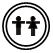 У нас славная осанка!Мы свели лопатки,Мы походим на носках,А потом на пятках.Пойдем мягко, как лисята,Ну а если надоест,То пойдем все косолапо,Как медведи ходят в лес.III. Творческая работа учащихся.1. Учитель обсуждает с учениками технику изготовления аппликации из бумаги.2. Ученики рассматривают готовую аппликацию с изображением дерева и выполняют самостоятельно исследовательскую работу «Собери дерево из кусочков бумаги».IV. Итог урока. Рефлексия.– Какую работу выполняли? На каком этапе вам было интересно работать? Что нового узнали? На каком этапе урока вы испытывали затруднения? Какие пути решения вы выбирали для преодоления возникших трудностей? – Какое практическое применение своей работе вы можете найти? (Подарить друзьям, родственникам, сочинить историю.)– В начале урока вы объяснили смысл крылатого выражения «ждать у  моря  погоды».  Почему  вы  смогли  добиться успеха на уроке? (Не оставались пассивными, были активными, трудолюбивыми, внимательными.)